  MADONAS NOVADA PAŠVALDĪBA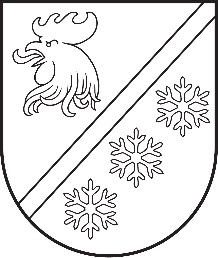 Reģ. Nr. 90000054572Saieta laukums 1, Madona, Madonas novads, LV-4801 t. 64860090, e-pasts: pasts@madona.lv ___________________________________________________________________________MADONAS NOVADA PAŠVALDĪBAS DOMESLĒMUMSMadonā2024. gada 31. janvārī						        	     		        Nr. 31								                  (protokols Nr. 2, 30. p.)Par projekta Nr. 23-05-AL23-A019.2203-000009 “Velotrases izbūve Ērgļu ciemā” izmaksu apstiprināšanu un aizņēmuma ņemšanuPamatojoties uz nodibinājuma „Madonas novada fonds” atklāta konkursa projektu iesniegumu pieņemšanas 19. kārtu Eiropas Lauksaimniecības fonda lauku attīstībai Latvijas Lauku attīstības programmas 2014.-2020. gadam apakšpasākuma 19.2. „Darbību īstenošana saskaņā ar sabiedrības virzītu vietējās attīstības stratēģiju” aktivitātē 19.2.2. “Vietas potenciāla attīstības iniciatīvas” un vietējās attīstības stratēģiju „Cilvēks, vieta, darbs Madonas reģionā 2015.-2020.” ir apstiprināts projekta iesniegums 23-05-AL23-A019.2203-000009 “Velotrases izbūve Ērgļu ciemā”.Madonas novada pašvaldības iepirkumu komisijā veikts iepirkums id. nr. MNP2023/46_ELFLA „Asfaltētas velotrases izbūve Ērgļu ciemā, Madonas novadā”, un piešķirtas iepirkuma līguma slēgšanas tiesības par kopējo līgumcenu 88 129,29 EUR (astoņdesmit astoņi tūkstoši viens simts divdesmit deviņi euro, 29 centi) bez pievienotās vērtības nodokļa. Līguma summa ar pievienotās vērtības nodokli 106 636,44 EUR (viens simts seši tūkstoši seši simti trīsdesmit seši euro, 44 centi). Plānotās būvuzraudzības izmaksas 5 000,00 EUR. Projekta kopējās izmaksas ir 111 636,44 EUR (viens simts vienpadsmit tūkstoši seši simti trīsdesmit seši euro, 44 centi). Projekta aktivitātēm ir pieejams avanss 7 000,00 EUR  apmērā. Lai īstenotu projektu Nr. 23-05-AL23-A019.2203-000009 “Velotrases izbūve Ērgļu ciemā”, nepieciešams finansējums 104 636,44 EUR, ņemot aizņēmumu Valsts kasē.Noklausījusies sniegto informāciju, ņemot vērā 17.01.2024. Uzņēmējdarbības, teritoriālo un vides jautājumu komitejas atzinumu, atklāti balsojot: PAR – 13 (Agris Lungevičs, Aivis Masaļskis, Andris Dombrovskis, Andris Sakne, Artūrs Čačka, Arvīds Greidiņš, Gatis Teilis, Gunārs Ikaunieks, Guntis Klikučs, Kaspars Udrass, Māris Olte, Valda Kļaviņa, Zigfrīds Gora), PRET – NAV, ATTURAS – NAV, Madonas novada pašvaldības dome NOLEMJ:Apstiprināt projekta Nr. 23-05-AL23-A019.2203-000009 “Velotrases izbūve Ērgļu ciemā” izmaksas 111 636,44 EUR (viens simts vienpadsmit tūkstoši seši simti trīsdesmit seši euro, 44 centi) apmērā. Lūgt Pašvaldību aizņēmuma un galvojuma kontroles un pārraudzības padomi atbalstīt aizņēmuma ņemšanu 50 000 EUR (piecdesmit tūkstoši euro) apmērā projekta “Velotrases izbūve Ērgļu ciemā” īstenošanai, Valsts kasē uz 20 gadiem ar noteikto procentu likmi un atlikto maksājumu uz 3 gadiem. Aizņēmumu izņemt un apgūt 2024. un 2025. gadā. Aizņēmuma atmaksu garantēt ar pašvaldības budžetu.Piešķirt projekta “Velotrases izbūve Ērgļu ciemā” īstenošanai pašvaldības finansējumu 54 636,44 EUR (piecdesmit četri tūkstoši seši simti trīsdesmit seši euro, 44 centi) apmērā no Ērgļu apvienības pārvaldes 2023. gada budžeta atlikuma.             Domes priekšsēdētājs					             A. Lungevičs	Mikāla 26473862